NASIR-AMEEN NASIR 17/ENG02/045COMPUTER ENGINEERINGAssignment 5SOLUTIONsimulation filecommandwindowclearvarsclcformat short gVolume=Kp*(1-exp(-(t1-Td)/Tp))data= xlsread('odevbesdata','data1');t1=(:,1);Volume=data(:,2);t0=ones(length(t1),1);t=[t0 t1]Kp=1Td=1Tp=1[mcoeff, mcoeffint, mresid, mresidint, manova] = regress(Volume,t)mcoeffKp= round(data(900,2),1)rsquaredvalue = manova(1)new_coeffs = regress(Volume,t)figure (1a);plot(t,Volume,'-r')xlabel('Time (min)')ylabel('Volume(Litre)')grid ongrid minoraxis tightcommandwindowclearvarsclcformat short gdata= xlsread('odevbesdata','data1');t1=data(:,1);Volume=data(:,2);t0=ones(length(t1),1);t=[t0 t1]y = (kp,td,tp)(-((exp(t1)-exp(-td))/(tp)));initials= [0.1,0.1,0.1];modelfun=@(beta,t) (beta(1)*(1-exp(-(t1-beta(2)))));[mcoeff, mcoeffint, mresid, mresidint, manova] = nlinfit(t1,Volume,modelfun,initials)mcoeffKp= round(data(900,2),1)rsquaredvalue = manova(1)new_coeffs = nlinfit(t1,Volume,modelfun,initials)figure(1b);plot(t,Volume,'-b')xlabel('Time (min)')ylabel('Volume(m^3)')grid ongrid minoraxis tight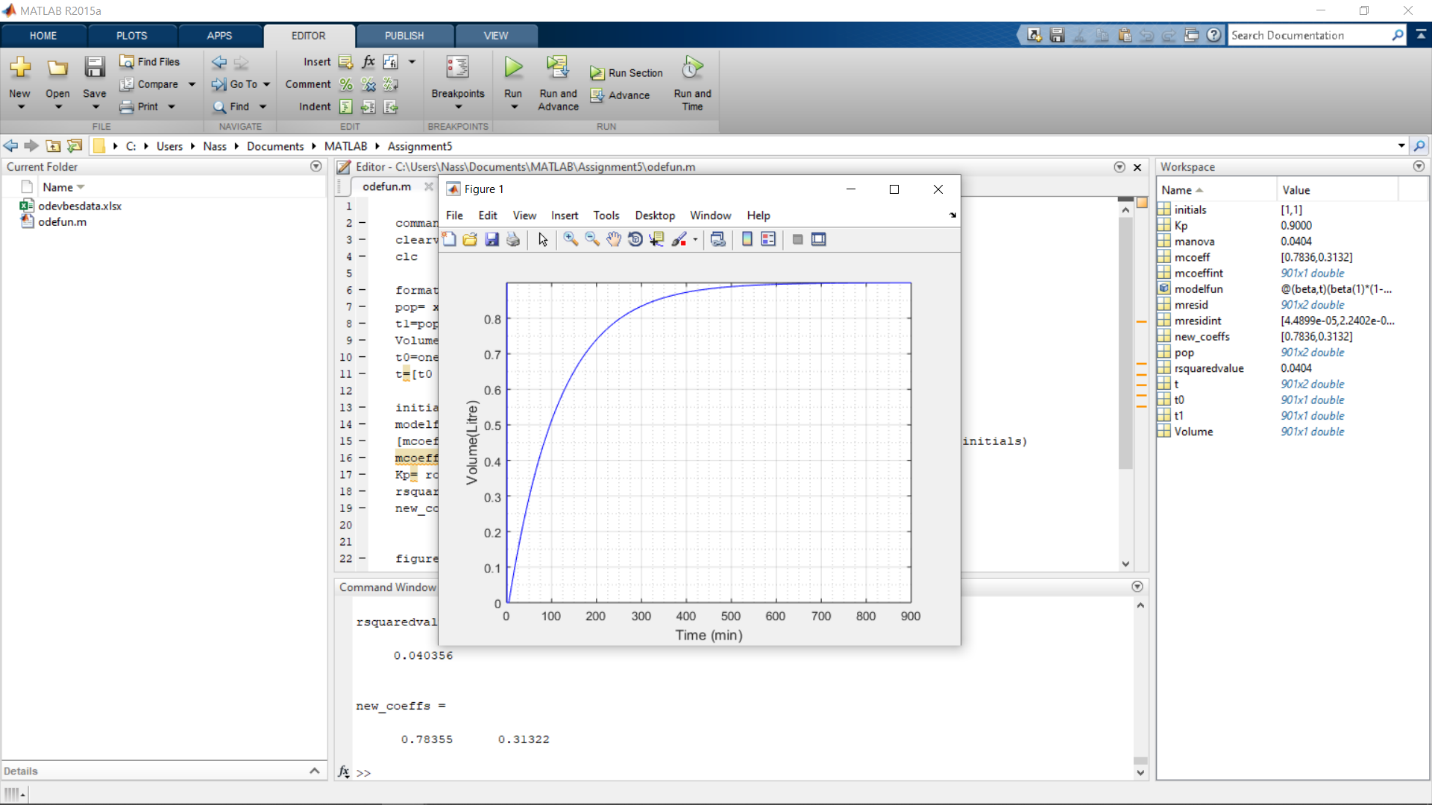 